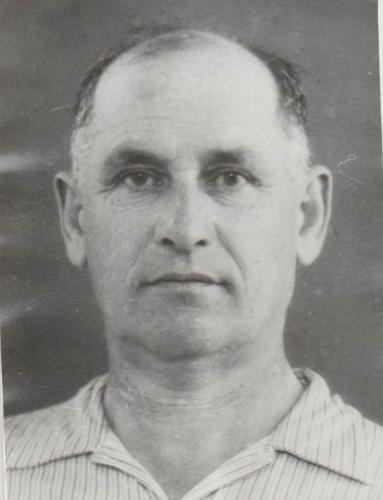 Ладакин Николай Николаевич14.09.1899 - 11.01.1980